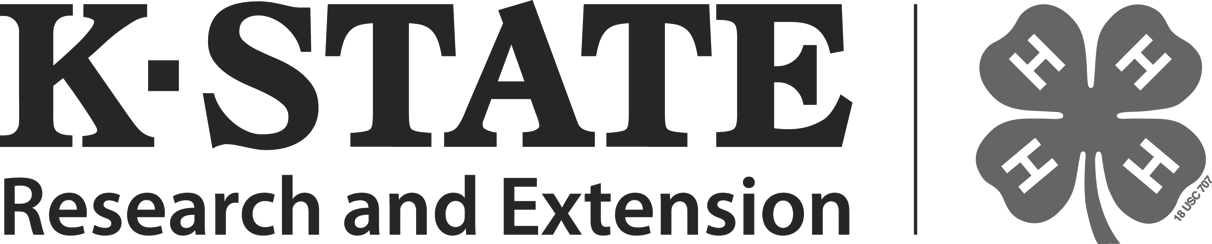 2020 Kansas 4-H Scholarship ApplicationCheck with local Extension Office for due dateStaple entire application packet in upper left-hand corner in the 1 to 8 numerical order and submit to the local extension office by the local deadline. Complete all blanks on form as “NA” if not applicable.Scholarship Process: (Submit scholarship application packet in the following numerical order)Complete Kansas 4-H Scholarship Application Form. Required information must be submitted on separate one-sided pages with 1.5-inch left margin and 1-inch top and right margins. Font size minimum of 10 point. If handwritten must be legible. Illegible forms will not be considered.High School Transcript or most recent college semester grades. Transcript can be unofficial and is not required to be in sealed envelope. Homeschool students must provide appropriate documentation for grades.A letter of recommendation from high school or college personnel, whichever is most appropriate for current student.A letter of recommendation from a non-related 4-H leader or non-related extension agent, assistant, or specialist currently employed by K-State Research and Extension.One-page single-spaced summary of 4-H significant leadership, community service, participation and recognition, up to and including the 2019-2020 4-H year. Bullet lists or tables may be used. Start with the most recent accomplishments. Label the 4-H activities: L=local; C/D= County/District; A/R= Area/Regional; S=State; N=National; I= International.One-page essay, double-spaced, on how “4-H has impacted me.”One-page single-spaced summary of non-4-H leadership, community service, participation and recognition in school and community, up to and including the 2019-2020 4-H year. Start with the most recent accomplishments.A short paragraph about your educational and long-term career goals.Scholarship Scoring:4-H Leadership – 40%4-H Citizenship/Community Service – 30% 4-H Participation, Recognition – 20%Non-4-H Leadership, Citizenship, Recognition – 10%Section 1. Personal and Academic InformationCounty/District:  Years as a 4-H member:  Name:  (First)	(Middle)	(Last)Home Address:  (Street, Box or Route)	(Town/City)	(Zip)Primary Telephone: (	)	- Email Address:  Place of Residence:	Farm	Town under 10,000/open countryTown 10,000 -50,000	City over 50,000Year in School: High School  College  HS Graduation Date  Name of current school attending  Name and Location of college to attend in fall  Intended college major  minor  High School GPA  out of    points	Number in senior class  Senior class ranking, if available  ACT Composite score  Or SAT Composite score  College GPA  out of  pointsAre you a member of Alpha of Clovia?		yes	no Are you a returning adult student? Yes	NoRace: Caucasian	African American	American Indian/Alaska Native	Asian/Pacific Islander Ethnicity: Hispanic/Latino Yes	NoHave you participated in an international experience (IFYE, 4-H/Japanese/AFS, faith-based or other community service organizations)? Yes	No	If yes, please explain:Have you experienced the death of a parent?	Yes	NoMaster Farmer/Homemaker - Master Farmer legacy	Yes	NoFamily Name  Relationship  Section 2: Awards and RecognitionKansas 4-H Key Award	Yes	No	Year received Previous Kansas 4-H Scholarship(s) awardedScholarship name and year received  Section 3: Financial NeedEstimated costs of your first year of college:Tuition  Housing  Books  Fees  Technology  Transportation  Personal expenses  TOTAL Expenses  Are other family members attending college currently?	Yes	No Family member(s)  Have you received other scholarships for the upcoming year?	Yes	No If yes, approximate total of scholarships:  Are you applying for financial aid for the upcoming year?	Yes	NoDo you plan to work this next year?	Yes	No If yes, approximate number of hours per week:  Do you currently hold a job?	Yes	NoIf yes, approximate number of hours per week:  Explain need for financial assistance for college and what plans have been made for meeting financial needs.Section 4: Donor AppreciationPlease answer this question: What would you say to thank your scholarship donor if you were to receive a Kansas 4-H Scholarship?Required Signatures:Scholarship Conditions: I understand that the application will be considered for all Kansas 4-H State Scholarships for which qualified. I understand that changes in educational plans including choice of College, University, etc. and intended major listed on the application may result in the recipient not being awarded the scholarship. It will be my responsibility to contact the Kansas State Research and Extension Department of4-H Youth Development about any changes to this application.Applicant: I have personally prepared the Kansas 4-H Scholarship Application and believe it to be accurate and correct. I understand the Scholarship Conditions for the Kansas 4-H Scholarships.Applicant Signature  Date  Extension Agent Signature:  Date  All applications submitted become the property of 4-H Youth Development and will not be returned.Publications from Kansas State University are available at: www.bookstore.ksre.ksu.eduDate shown is that of publication or last revision. Contents of this publication may be freely reproduced for educational purposes. All other rights reserved. In each case, credit 4-H Youth Development, 2020 Kansas 4-H Scholarship Application, Kansas State University, December 2019.Kansas State University Agricultural Experiment Station and Cooperative Extension ServiceMG-50 (2020)	December 2019K-State Research and Extension is an equal opportunity provider and employer.  Issued in furtherance of Cooperative Extension Work, Acts of May 8 and June 30, 1914, as amended. Kansas State University, County Extension Councils, Extension Districts, and United States Department of Agriculture Cooperating, J. Ernest Minton, Director.